Dŵr Uisce Penrhyn CastleDrain Water Heat Recovery Demonstration in Commercial Kitchens11th Oct 2022Penrhyn Castle, Bangor North Wales & OnlineTimeEvent10.00 – 10.30Registration, Coffee/Tea & Networking (location The Stables)10.30 – 10.40Welcome & National Trust MotivationPaul Southall & Enfys Evans, National Trust10.40 - 10.50Dwr Uisce Project Overview & WelcomePrysor William, Bangor University10.50 – 11.10Drain Water Heat Recovery at Penrhyn Castle – Design & Performance  Aonghus McNabola, Trinity College Dublin11.10 – 11.30Environmental Impacts & Benefits of Drain Water Heat RecoveryIsabel Schestak, Bangor University11.30 – 11.40Open Discussion & Emerging OpportunitiesPaul Coughlan, Trinity College Dublin 11.40 – 12.40DWHR Site Demonstration & Historical Tour of Penrhyn CastleTea rooms, Coal yard & general castle tour11.40 – 12.10DWHR Site Virtual Tour & Online Q&A3D online virtual tour of Team Rooms & Coal yard12.40 – 13.40Lunch & NetworkingPenrhyn Tearooms 13.40pmDeparture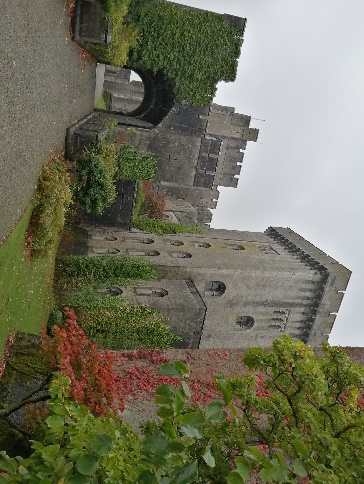 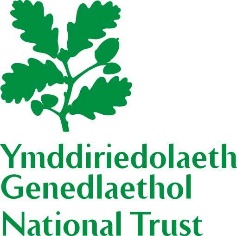 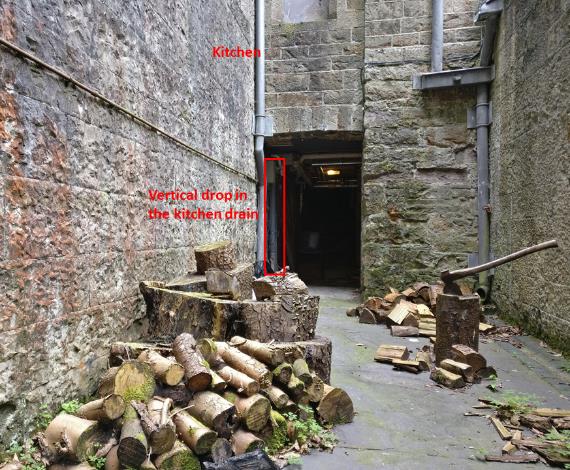 